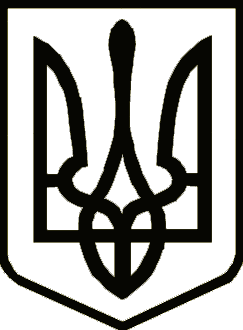 УкраїнаНОСІВСЬКА  МІСЬКА РАДА
Носівського району ЧЕРНІГІВСЬКОЇ  ОБЛАСТІ                                            Р І Ш Е Н Н Я( шістдесят перша сесія сьомого скликання)19 грудня 2019 року                                                                  №20/61/VІІПро внесення змін до рішення47 сесії міської ради від 14.12.2018 року №18/47/VІІ  «Про створення комунальної установи «Інклюзивно-ресурсний центр» Носівської міської ради Відповідно до статті 26 Закону України “Про місцеве самоврядування в Україні”, керуючись ч.5 статті 20 Закону України «Про освіту»,  на виконання Постанови Кабінету Міністрів України від 12 липня 2017 року №545 (зі змінами від 22.08.2018 №617) «Про затвердження Положення про інклюзивно-ресурсний центр», з метою забезпечення права дітей з особливими освітніми потребами від 2 до 18 років на здобуття дошкільної та загальної середньої освіти, у тому числі у професійно-технічних навчальних закладах, шляхом проведення комплексної психолого-педагогічної оцінки розвитку дитини з особливими освітніми потребами, надання їм психолого-педагогічної допомоги та забезпечення системного кваліфікованого супроводження, ефективного використання кадрового потенціалу, міська рада вирішила:Внести зміни до рішення сорок сьомої сесії сьомого скликання міської ради від 14.12.2018 року №18/47/VІІ «Про створення комунальної установи «Інклюзивно-ресурсний центр» Носівської міської ради», а саме : вСтатут комунальної установи «Інклюзивно-ресурсний центр» Носівської міської ради доповнити та затвердити  додатком 1 «Структура та штатна чисельність комунальної установи «Інклюзивно-ресурсний центр» Носівської міської ради (додається).2.  Контроль за виконанням рішенням покласти на  постійну депутатську комісію з питань освіти охорони здоров’я, соціального захисту, культури, туризму, молоді та спорту.Міський голова                   		В. ІГНАТЧЕНКО  Додаток 2до рішення 61 сесії міської радисьомого скликаннявід 19.12.2019р.№20/61/VІІСтруктура та штатна чисельністькомунальної установи «Інклюзивно-ресурсний центр» Носівської міської радиНачальник відділу освіти,сім’ї, молоді та спорту                        		       		      Н.ТОНКОНОГ№ п/пНазва посадКількість штатних посад1Директор1,02Вчитель-дефектолог2,03Вчитель-логопед1,04.Практичний психолог1,05.Прибиральник0,25Всього:5,25